Чек-лист встреч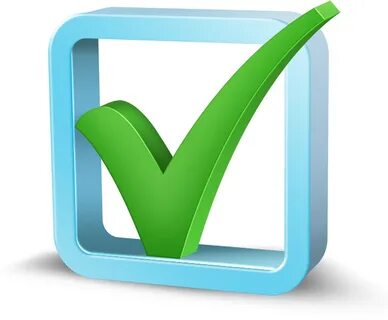 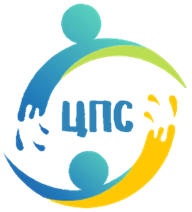 В начале каждой встречи общественный воспитатель будет спрашивать своего подопечного, как прошла его неделя, его учеба, а когда уже установится доверие между ними, то можно обсуждать вопросы по основной теме встречи. Начиная со второй встречи, можно обсуждать, как воспитатель и молодой человек подготовились к встрече, выполнили взятые друг перед другом обязательства.  Встреча может длиться час-полтора. На первой встрече предлагаются различные материалы к обсуждению. На встречах желательно иметь под рукой бумагу А 4, цветные карандаши.   В  конце встречи общественный воспитатель ненавязчиво спрашивает своего подопечного о том, что было для него самым важным на встрече, нужно ли более глубоко обсудить какую-либо тему, нужно ли поговорить о чем-нибудь еще.  Для поддержки позитивных черт и проявлений можно сказать «Мне нравится, когда ты...», «Я вижу, оказалось ценным, что ты...». Готовьте эти фразы заранее, опираясь на то, что Вы уже знаете о своем подопечном. Чаще используйте фразы: "как ты думаешь, какие шаги необходимы...", "как тебе кажется...". Делайте больше акцента на мнении подростка. Избегайте указаний, опросов, требований.Никогда не показывайте свое разочарование ребенком или результатами его усилий.   Постарайтесь больше узнать о его интересах, но это не должно принимать форму допроса или интервью, это должно проходить в форме диалога.  Напоминайте смысл вашего взаимодействия в процессе работы, что мотивирует вас и чем вы могли бы ему помочь. Объясните важность постоянного обучения, важность получения образования и необходимость его непрерывности в современном мире, важность выбора будущей профессии.Министерство ОбразованияОмской областиБюджетное учреждение Омской области                            «Центр поддержки семьи»ПАМЯТКАобщественному воспитателю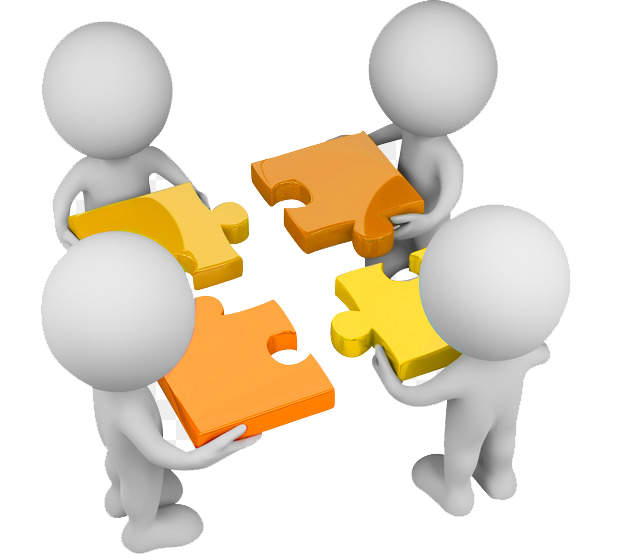 Омск - 2022Уважаемый общественный воспитатель!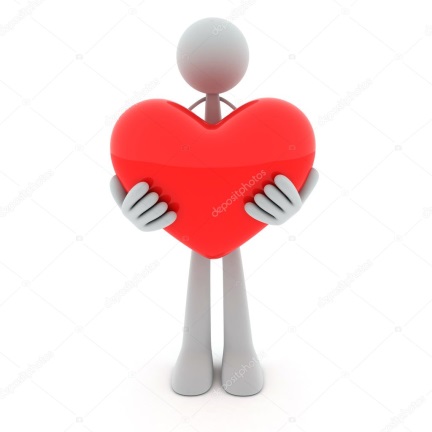 Деятельность общественного воспитателя потребует от вас психологической подготовки к открытому, равноправному сотрудничеству. Вам придется научиться «отодвигать в сторону» различия в статусе, чтобы вести себя доверительно и на равных с подопечным. Это важно потому, что вам, как и большинству людей, сложно открыться перед незнакомыми людьми, стремление понравится другим естественно, поэтому мы можем скрывать негативные аспекты жизни. 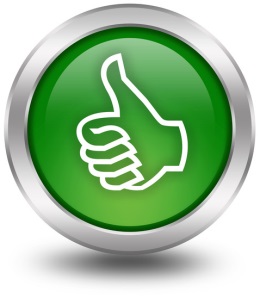 Общественный воспитатель не должен давать деньги ученику или делать личные подарки (исключение может быть сделано для книг). Вы можете поддержать разговор о семье ребенка в контексте встречи, если у него данная тема не вызывает дискомфорта и он сам начнет рассказывать об этом.В случае возникновения какой-либо проблемы, необходимо связываться непосредственно с координаторами «Института общественных воспитателей» 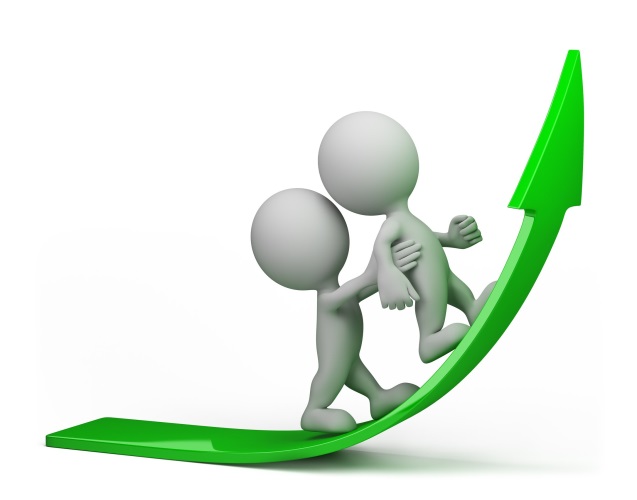 